Додаток 8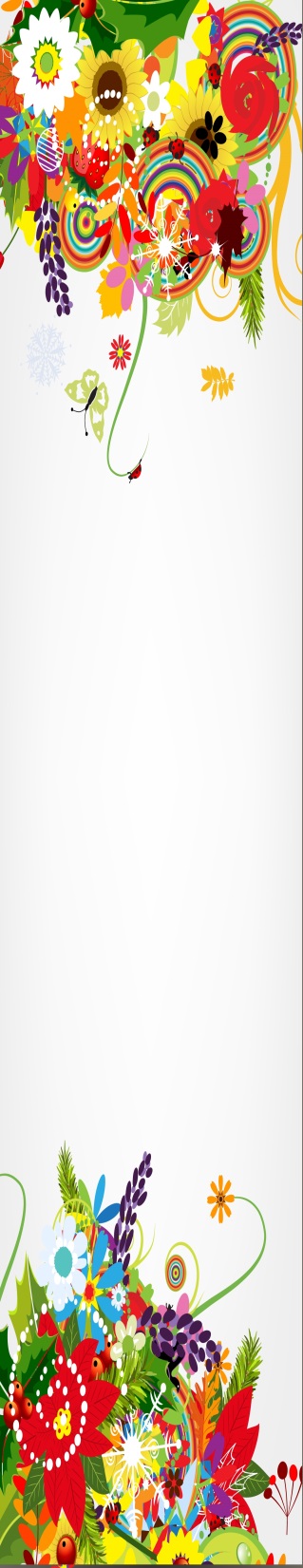 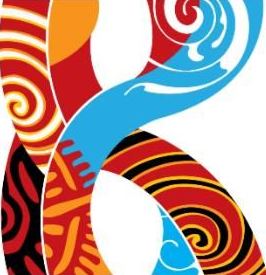 